Investigating the properties of poly(caprolactone)Education in Chemistry
July 2017
rsc.li/EiC417-medical-plasticsThis experiment accompanies the above article ‘Body, heal thyself’.MethodCut a 1 cm wide strip down the length of a kitchen roll tube. Glue a strip of white paper up the middle of the inside of the tube. Draw a scale with centimetre divisions up the middle of the paper strip. Stand the tube up in a widely opened clamp and stand.Measure the mass of your sample of poly(caprolactone) and then place it into a beaker of hot water to soften it. Wait 3–5 minutes.Take the poly(caprolactone) out of the water and roll it into a ball. Measure its temperature.Drop the ball from the top of the tube and record the greatest height it bounces to.Repeat twice. You may need to rewarm the polymer in hot water.Let the ball cool and repeat the experiment for the new temperature. Use ice/cold water to reach lower temperatures.ResultsMass of polycaprolactone = Analysis and evaluationDescribe what happens to the bounce height as the temperature changes.With reference to human body temperature, discuss why poly(caprolactone) would be a good polymer for Julian to use for replacement spinal discs.AimThe aim of this experiment is to test how bouncy the polymer used by Julian’s group, poly(caprolactone), is at different temperatures.ApparatusPoly(caprolactone)Kitchen roll tubeA4 paperRulerScissorsGlue stickClamp and standThermometerBeaker of hot water / water bathBeaker of ice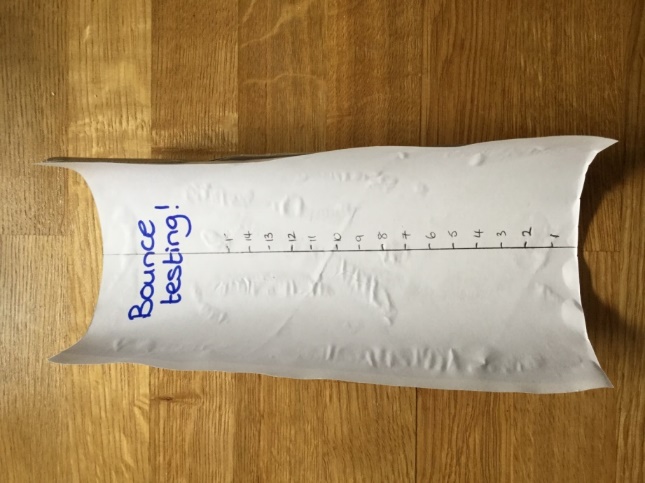 Temperature (⁰C)Bounce height (cm)Bounce height (cm)Bounce height (cm)